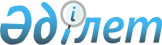 О внесении изменений и дополнений в постановление Правительства Республики Казахстан от 12 мая 1999 года N 565
					
			Утративший силу
			
			
		
					Постановление Правительства Республики Казахстан от 22 июня 1999 года N 815 . Утратило силу - постановлением Правительства РК от 9 августа 2000 г. N 1228 ~P001228.
      Сноска. Утратило силу постановлением Правительства РК от 09.08.2000 № 1228.
      Правительство Республики Казахстан постановляет: 
      1. Внести в постановление Правительства Республики Казахстан от 12 мая 1999 года № 565 P990565_ "Об утверждении Перечня документов, по которым взыскание задолженности производится в бесспорном порядке на основании исполнительных надписей" следующие изменения и дополнения: 
      в Перечне документов, по которым взыскание задолженности производится 
      в бесспорном порядке на основании исполнительных надписей, утвежденном 
      указанным постановлением:
      в тексте слова "с распиской должника о получении предупреждения" 
      исключить;
      в пункте 6:
      подпункт 3) абзаца третьего исключить;
      в пункте 7:
      в абзаце первом слово "граждан" заменить словами "юридических и 
      физических лиц";
      в абзаце втором после слова "надписи" дополнить словами "на взыскание 
      задолженности за пользование услугами связи физическими лицами";
      дополнить абзацем следующего содержания:
      "Для получения исполнительной надписи на взыскание задолженности за 
      пользование услугами связи юридическими лицами представляются:
      1) договор на представление услуг телекоммуникаций;
      2) претензия о погашении задолженности;
      3) выписка из платежного документа либо документа, подтверждающего
      задолженность";
      в абзаце втором пункта 14:
      подпункт 3) изложить в следующей редакции:
      "3) выписка из платежного документа либо документа, подтверждающего 
      задолженность";
      подпункт 4) исключить.
      2. Настоящее постановление вступает в силу со дня опубликования.
      Премьер-Министр
      Республики Казахстан  
      (Специалист: Кушенова Д.)           
					© 2012. РГП на ПХВ «Институт законодательства и правовой информации Республики Казахстан» Министерства юстиции Республики Казахстан
				